Bilan moral : Sortie balade en voiture de sport – Dimanche 29 Avril 2018Nous accueillons les pilotes à 9h avec un petit jus de fruits et un pain au chocolat ou croissant pour chacun. Nous sommes émerveillés devant tant de belles voitures stationnant Place Ambroise Courtois à Lyon 8ème. Des Lotus Elise de toutes les couleurs, des Caterham, une Maseratti et même une Mégane RS en autres… À 9h30 arrivent les 4 familles. Stéphane, l’organisateur de la journée, rassemble tout le monde pour un petit topo. Ouf on échappe presque aux petites averses ! et puis aux alentours de 10h chacun choisit sa voiture et son pilote et c’est parti : direction le lac des Sapins ! A l’aide du Road Book confectionné par Stéphane, nous roulons jusqu’à Lozanne pour un premier checkpoint. C’est l’occasion de monter dans une autre voiture pour tester d’autres sensations. Nous recueillons également les premières impressions et tout le monde est ravi ! Nous reprenons la route jusqu’au lac et nous sommes très heureux de découvrir la jolie région du Beaujolais. Arrivés au lac, nous avons droits à quelques rayons de soleil en attendant les retardataires. On en profite alors pour faire plein de photos ! Une fois que tout le monde est arrivé, nous allons trouver un petit préau avec des tables de pique-nique pour manger. Après s’être rassasiés, il est l’heure de la petite promenade digestive autour du lac avant de reprendre les voitures pour rentrer à Lyon. Chacun remonte dans une nouvelle voiture qui lui plaît et c’est reparti pour une balade en voiture de sport. Les quelques gouttes de pluie ne nous arrêtent pas et nous laissons la voiture décapotée. Les cheveux au vent, nous ressentons plein de sensations. Dernier arrêt sur un parking sur le bord de la route afin de tester une dernière voiture. Nous rentrons tranquillement sur Lyon, ralentis par quelques bouchons en fin de parcours. Enfin, il est l’heure de tous se dire au revoir chaleureusement et à l’année prochaine ! Nous rentrons chez nous le sourire aux lèvres et plein de souvenirs en tête ! Nous remercions grandement Stéphane pour l’organisation au top de cette journée, ainsi que tous les pilotes nous ayant conduits.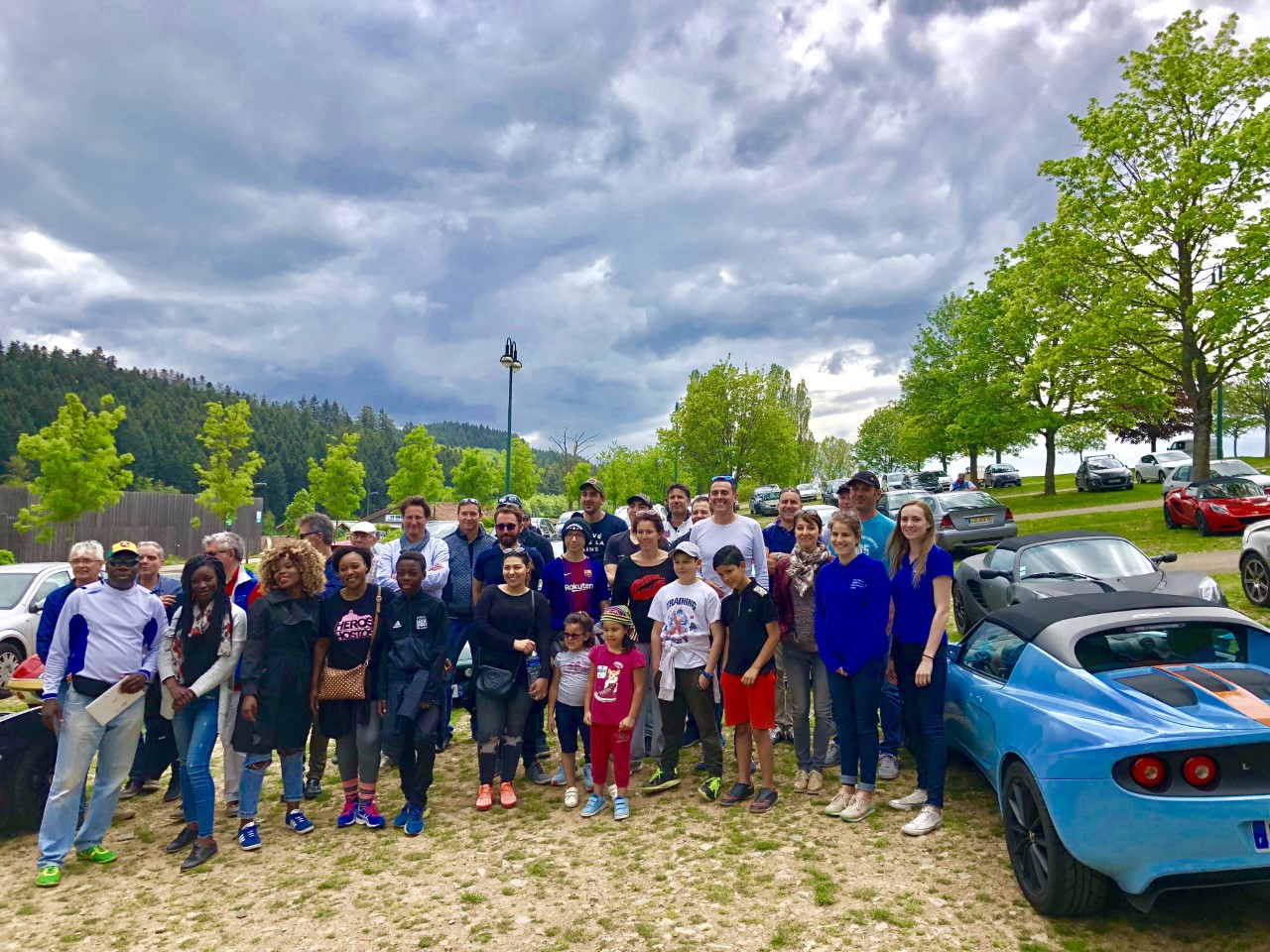 